Hierbij bied ik u, mede namens de Minister van Binnenlandse Zaken en Koninkrijksrelaties en de Minister van Economische Zaken de nota naar aanleiding van het nader verslag inzake het bovenvermelde voorstel aan.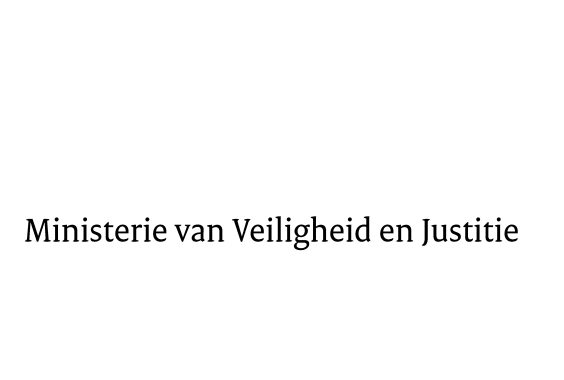 > Retouradres Postbus 20301 2500 EH  Den Haag> Retouradres Postbus 20301 2500 EH  Den HaagAan de Voorzitter van de Tweede Kamer  der Staten-GeneraalPostbus 20018 2500 EA  DEN HAAGAan de Voorzitter van de Tweede Kamer  der Staten-GeneraalPostbus 20018 2500 EA  DEN HAAGDatum2 december 2014OnderwerpWijziging van de Wet bescherming persoonsgegevens en enigeandere wetten ivm de invoering van een meldplicht bij doorbreking van maatregelen voor de beveiliging van persoonsgegevens alsmede uitbreiding van de bevoegdheid van het College bescherming persoonsgegevens om bij overtreding van het bepaalde bij of krachtens de Wet bescherming persoonsgegevens een bestuurlijke boete op te leggen (meldplicht datalekken en uitbreiding bestuurlijke boetebevoegdheid Cbp)Directie Wetgeving en Juridische ZakenSector Staats- en bestuursrechtTurfmarkt 1472511 DP  Den HaagPostbus 203012500 EH  Den Haagwww.rijksoverheid.nl/venjOns kenmerk589881Bij beantwoording de datum en ons kenmerk vermelden. Wilt u slechts één zaak in uw brief behandelen.